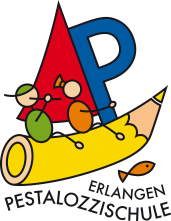 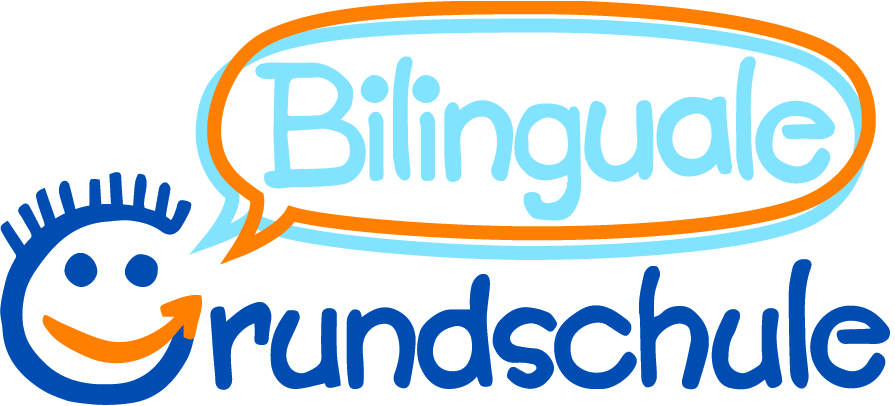 Questionnaire for enrollment at the Pestalozzi schoolDear Parents,the school enrollment is a very important event to your child. As preparations for the new school year have already started, so it is important, that you answer the following questions in advance. The data are all treated confidentially.Name oft he child: _______________________________________	Date of birth: ________________Name of legal guardian:	Mother: _______________________________________________________	Father: _______________________________________________________phone number/mother: _______________________________________________________________phone number/father: ________________________________________________________________Child's address: ____________________________________________________________________mailadress mother/father: _____________________________________________________________Languages ​​in the familyOur child:o   grows up monolingually and	o   speaks German in the family					o   speaks in the family ______________________________o   grows up bilingually: ____________________	and	__________________________o   grows up multilingual: _______________________________________________________
Kindergarten / playschool / nursery schoolName of the Kindergarten: ________________________________________Is your child taking a preparatory german course in this school year?o     noo	yes, at the Pestalozzi school with:o Ms. Philipsen	o Ms. Sauerborn	o Ms. Chapman	o Ms. Voigt	o	yes, at another school: ___________________________________I agree that primary school teachers exchange information about my child with the kindergarten teachers in order to make the transition as easy as possible for the child.Class educationDo you have a wish about a classmate? (The school tries, but cannot guarantee that the wishes will be taken into account!)Name of the child: __________________________________________________________Reason:   	o   same Kindergarten 	      o   neighborhood		o   same care in the afternoon     o   other ___________________________Care in the afternoonFor the time after school you have to register your child independently in a care facility
(this is not done with this questionnaire!).You can find the facilities on our homepage under "Care". Our child goes home after the morning class / regular lessons. We will register our child for the full day class. We want to register our child for another afternoon care: _____________________________________________________ (Name oft the organization) We are still thinking.Religious education and ethicsThe child is:evangelical 			o     and takes part in evangelical lessons.catholic 			o     and takes part in catholic lessons. islamic 			o     and takes part in islamic lessons.without/another religion	o     and takes part in ethic lessons.o     but should take part in the: o   evangelical lessonso   catholic lessonso   islamic lessons. Registration for the religious lesson is binding for one school year!For the student fileIn which city and in which country was the child born? _________________________________What is the child's nationality? ___________________________________________How long has the child been living in Germany?       o birth	     o since ___. ___. _____ (dd/mm/yyyy)Which language is spoken (often) in your family? ______________________________Do the parents have a migration background? 	o  yes, from ______________________ (country) 	o   noIf so, what status do you have?   	o  emigrant	  	o  Asylum seekers    	o  war refugee       	o  Foreigners  Remarks (what else is important to know) date: ____________________		signature: ________________________________________Please throw this questionnaire in the school mailbox until 25.01.2021.